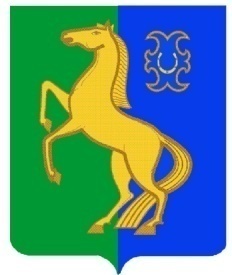       БАШҠОРТОСТАН РеспубликаҺы                                         РЕСПУБЛИКА  БАШКОРТОСТАН                      ЙƏРМƏКƏЙ РАЙОны                                                                           АДМИНИСТРАЦИЯ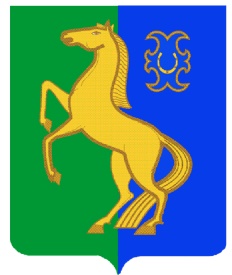         муниципаль районыныҢ                                                         СЕЛЬСКОГО  ПОСЕЛЕНИЯ ҺигеҘенсе   Март ауыл Советы                                      ВОСЬМОМАРТОВСКИЙ  СЕЛЬСОВЕТ                  ауыл билƏмƏҺе                                                                  МУНИЦИПАЛЬНОГО     РАЙОНА                                           ХАКИМИƏТЕ                                                                               ЕРМЕКЕЕВСКИЙ  РАЙОН                        ҠАРАР                            №  08/1                 ПОСТАНОВЛЕНИЕ        « 11 » март  2022 й.                                                 « 11 » марта  2022 г.О внесении изменений в Постановление № 10  от 17.02.2020 г. «Об утверждении муниципальной программы «Профилактика преступлений и правонарушений и в том числе среди несовершеннолетних на территории сельского поселения  Восьмомартовский сельсовет муниципального района Ермекеевский район Республики Башкортостан на 2020-2022 годы»         На основании  представления  прокуратуры Ермекеевского района Республики Башкортостан № 3-2-2022 от 14.02.2022г., в целях устранения нарушений требований законодательства о профилактике безнадзорности и правонарушений несовершеннолетних,ПОСТАНОВЛЯЮ:  1.Добавить приложение 1 Перечень мероприятий и работ по реализации Программы         2. Постановление обнародовать на информационном стенде в здании администрации и на  официальном сайте сельского поселения Восьмомартовский сельсовет муниципального района Ермекеевский район Республики Башкортостан.                 3. Контроль за выполнением данного постановления  оставляю за собой.Глава сельского поселения                                                                   А.З.ЛатыповаПРИЛОЖЕНИЕ 1УТВЕРЖДЕНО:Постановлением сельского поселенияВосьмомартовский сельсоветМуниципального районаЕрмекеевский районРеспублики Башкортостанот 11.03.2022. № 08/11. Перечень мероприятий и работ по реализации Программы№ п/пМероприятияОтветственные исполнителиСроки исполнения1.Разработка и принятие программы профилактики правонарушений на территории сельского поселения Восьмомартовский се6льсоветАдминистрация сельского поселенияпервый квартал 2020 года2.Обеспечение регулярного выступления руководящего состава администрации сельского поселения Восьмомартовский сельсовет, сотрудников ОВД перед населением сельского поселения Восьмомартовский сельсовет, в трудовых коллективах, по месту жительства о разъяснении состояния работы по профилактики преступлений и правонарушений и принимаемых мерах по обеспечению правопорядка, безопасности на улицах и в других общественных местах.Администрация сельского поселения2020-20223.При проведении публичных мероприятий привлекать членов добровольных народных дружин к охране общественного порядкаАдминистрация сельского поселения2020-20224.Проведение работы по профориентации выпускников образовательных учрежденийМОБУ СОШ с.им.8 Марта2020-20225.Обеспечение занятости детей из малообеспеченных семей в спортивных секциях образовательных учреждений, учреждениях культурыМОБУ СОШ с.им.8 Марта,  СКс.Новошахово, СК с.им.8 Марта, сельская библиотека2020-20226.Организовать создание и работу «Общественных советов по работе с семьями»Администрация сельского поселения2020-20227.Вовлекать несовершеннолетних, состоящих на учете в ОДН в спортивные мероприятиясоревнования, фестивали и т.д.) во внеурочное и каникулярное времяАдминистрация сельского поселения МОБУ СОШ с. 8 Марта, СК с.им.8 Марта, Новошахово2020-20228.Организовать проведение мероприятий для обучающихся в образовательном учреждении о профилактике и борьбе с незаконным оборотом и употреблением наркотиков, пьянством,  алкоголизмом, терроризмом и экстремизмом, изготовление наглядной агитации о профилактике и борьбе с незаконным оборотом и употреблением наркотиков, пьянством,  алкоголизмомАдминистрация сельского поселения Восьмомартовский сельсовет, МОБУ СОШ с.им.8 Марта, СК с.им.8 Марта, СК с.Новошахово2020-20229.Проведение «Антинаркотических акций», конкурсов рисунков, фотографий среди несовершеннолетнихАдминистрация сельского поселения Восьмомартовский сельсовет, МОБУ СОШ с.им.8 Марта, СК с.им.8 Марта, СК с.Новошахово2020-202210.Информировать граждан о способах и средствах правомерной защиты от преступных посягательств, действиях при обнаружении подозрительных предметов, угрозе терроризма, путем проведения соответствующей разъяснительной работы при проведении сходов, митингов, собранийАдминистрация сельского поселения Восьмомартовский сельсовет2020-202211.Проведение рейдов, обследований домашних условий неблагополучных семей совместно с представителями КДНКДН  администрация сельского поселения2020-202212.Информационное просвещение населения путём организации в СМИ постоянных тематических рубрик, ориентированных на укреплениесемейных ценностей и традиций,привлечение общественного мнения к проблемам современной семьи, популяризации положительных форм семейного воспитания, формирование сознательного отношения к воспитанию детейВсе органы и учреждения системы профилактики безнадзорности и правонарушений несовершеннолетних2020-2022